Escuela Técnica Superior de Ingenieros Industriales y de Telecomunicación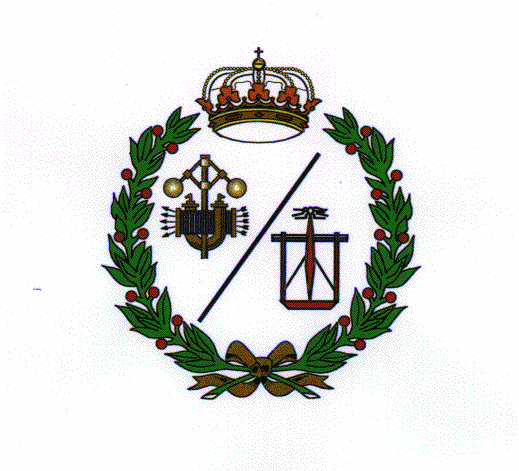 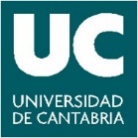 Alumnos que realizan prácticas externas en el Grado en Ingeniería Eléctrica. Curso 2019-2020Empresa/InstituciónNº de alumnosBridgestone Hispania Manufacturing, SL2Capital Energy, SL1Ecoibérica Proyectos y Desarrollos, SL1Global Special Steel Products3Nestlé España, SA2Sawatco Ibérica, SL4Solvay Química, SL1Universidad de Cantabria1Total15